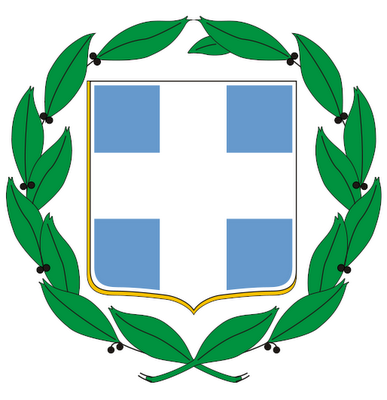 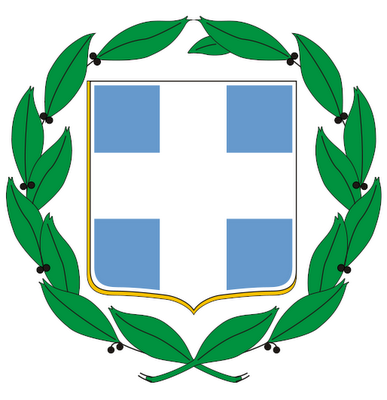 Πρόσκληση σε διαδικτυακή εσπερίδα τηλεδιάσκεψη γονέων και κηδεμόνων με το Χαμόγελο του ΠαιδιούΣτο πλαίσιο των επιμορφωτικών μας δράσεων, προσκαλούμε εκπαιδευτικούς, γονείς και κηδεμόνες των σχολικών μονάδων αρμοδιότητάς μας σε ενημερωτική εσπερίδα με το Χαμόγελο του Παιδιού, με θέμα: «Χτίζοντας την θωράκιση των παιδιών μας μέσω της Σεξουαλικής Διαπαιδαγώγησης».Η διαδικτυακή εκδήλωση θα πραγματοποιηθεί την Πέμπτη 18 Φεβρουαρίου 2021, στις 6:30 μ.μ.Εισηγήτρια θα είναι η κ. Φωτεινή Παπαδάτου, Ψυχολόγος στο Χαμόγελου του Παιδιού.Επίσης θα γίνει η παρουσίαση του προγράμματος αγωγής υγείας «Αγκαλίτσες και φιλάκια», που υλοποίησε το 6ο Νηπιαγωγείο Ηρακλείου στο πλαίσιο της κοινωνικο- συναισθηματικής ανάπτυξης και  σεξουαλικής αγωγής, από την κ. Σοφία Καπετανάκη και την κ. Άννα Σπανάκη, νηπιαγωγοί  στο  6ο Νηπιαγωγείο Ηρακλείου.Σύμφωνα με το Διεθνές Κέντρο Για τα Εξαφανισμένα και Υπό Εκμετάλλευση Παιδιά (ICMEC, 2013) 1 στα 7 κορίτσια και 1 στα 25 αγόρια θα κακοποιηθούν ή παρενοχληθούν σεξουαλικά μέχρι την ηλικία των 18 ετών. Πώς η σεξουαλική διαπαιδαγώγηση προλαμβάνει την κακοποίηση; Ποιος είναι ο ρόλος των γονέων; Υπάρχει κατάλληλη ηλικία για να μιλήσω στο παιδί μου; Από πού έρχονται τα παιδιά; Πώς μπορεί το σχολείο να εμπλακεί στη σεξουαλική εκπαίδευση;Στόχος της συγκεκριμένης ομιλίας είναι να ενημερωθούν οι γονείς για τρόπους ενίσχυσης της εμπιστοσύνης με τα παιδιά τους σε ό,τι αφορά θέματα σεξουαλικότητας καθώς και να δίνουν απλές συμβουλές για να τα θωρακίσουν απέναντι σε κάθε κίνδυνο.Παρακαλούμε να προωθήσετε τον παρακάτω σύνδεσμο στους γονείς και κηδεμόνες του  σχολείου σας προκειμένου να δηλώσουν συμμετοχή μέχρι τη Δευτέρα 15 Φεβρουαρίου 2021, ώστε να προχωρήσουμε στην οργάνωση της τηλεδιάσκεψης:https://forms.gle/pHkLsiqc4kTxsqWU8Ο σύνδεσμος για την αίθουσα της τηλεδιάσκεψης θα σταλεί μετά τη συλλογή των στοιχείων στις ηλεκτρονικές διευθύνσεις  όλων των σχολείων και των γονέων που θα δηλώσουν συμμετοχή.                                                                                                                 Δήμητρα ΠλατάκηΣυντονίστρια Εκπαιδευτικού ΈργουΠΕ 60 4ης Ενότητας Ηρακλείου-ΛασιθίουΕσωτερική  Διανομή: Οργανωτική Συντονίστρια ΠΕ.Κ.Ε.Σ. Κρήτης